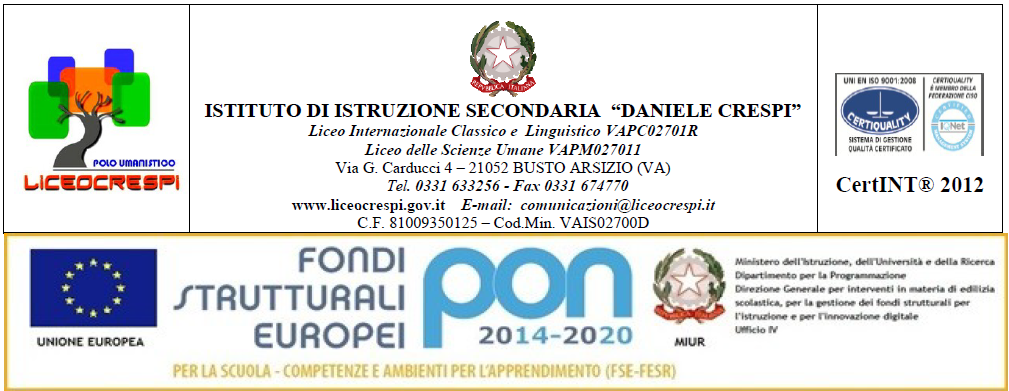  Circ. n°. 561	Busto Arsizio, 11/05/2018WEB                                                                                                             Agli allievi laboratorio teatrale    Agli allievi laboratorio corale
    Ai  sig. docenti                                                                             OGGETTO: Spettacolo teatrale MOLIERE : VITE DA TEATRANTI.Il giorno 24/05/18 presso il Teatro Sociale di BUSTO ARSIZIO alle ore 21 si svolgerà lo spettacolo di fine anno realizzato dal laboratorio teatrale del nostro Istituto che vedrà i nostri studenti impegnati nella rappresentazione teatrale MOLIERE : VITE DA TEATRANTI.Gli allievi coinvolti  saranno impegnati per le prove generali il giorno martedì 23 maggio  nel pomeriggio dalle ore 14.00 alle 17.30 circa e per l’intera giornata di giovedì 24/05 dalle ore 8.30 ( gli allievi coinvolti  si recheranno direttamente al teatro Sociale )Si pregano i Sig. Docenti di tenerne conto nella programmazione didattica.Si comunica l’elenco degli allievi coinvolti LABORATORIO TEATRALECASTIGLIONI BEATRICE MARIA  3ACALTOMONTE CLELIA		    5ACPAPPALARDO M. GRAZIA	    5ACFIORIN 	FRANCESCA		    2BCSIDOTI 	FEDERICO		    1ASUPIRAN 	GLORIA		    1CSUIAVICOLI 	LUCILLA		    1CSUMARCON 	MADDALENA	    2ASUCARDILLO 	GRETA		3ASUBOSO 		MARTINA		3ASUGENTILE 	GIULIA		3ASUMASINI	ALESSANDRA	3ASUMAININI 	ERIKA		3CSUMIRIANA 	ARLETTI		4CSUDONADIO 	CHIARA		5ASUFERRACINI   EMMA		1CSUBARUFFALDI  NICOLE		3DLMORONI 	GIULIA MARIA	2BLBOUSSOUF	 IMANE		2BLGHIRINGHELLI  NOEMI		2CLCORI 		ANITA		2ELLUPPI 	SARA			3ALCASARA 	BEATRICE		3BLBOTTO 	BEATRICE		3BLPEDRONI 	GEMMA		3DLROME’	 ELEONORA		3DLMESSUTI 	BEATRICE		4ALERRANI 	GLORIA		4ALMAGGI 	ADELASIA		4ALPARINI 	FRANCESCA		4CLMEZZANOTTE  ALICE		5CLMARTINA	 SOCRATE		5CLLABORATORIO CORALEGALLAZZI 	MARIAVITTORIA  	5ACENEA 		ISABELLA		5ACAZIMONTI 	BEATRICE		5ACOCCHIPINTI  FRANCESCA	5ACTARANTELLA  REBECCA		4BCBIANCHI 	ELISA			4BCLIGA 		MADDALENA	3ACCENCI 	PIETRO		3ACMINOJA 	FRANCESCA		2ACPAGANINI 	ANDREA		1ACVANZINI 	LETIZIA		5ALFERNANDES  RACHELE		5ALGUARNIERI  SIMONA		5ALRUSCONI 	BIANCA NINA	5ALCICERI 	ZEILA			5ALDE VITO	EDOARDO		5DLGOMIS	MAGOT		3ALCOLOMBO	SARA			2CLSANTIMONE	  SOFIA		2CLPURICELLI 	ELISA			5ASUCRISAFULLI RICCARDO		4CSUMORELLI 	DYLAN		3CSUNACCA	CHIARA		3ASUBRUSATI		BIANCA		    3ASUDAL ZOTTO 		VALENTINA		    3ASUSARINI		EDILENE		    3ASUQUAGLIA		SOFIA			    3ASUCIOCIA		SOFIA			    3DSUFERRARIO		ALICE			    3DSUVANZANELLI 	ELENA		    3DSUCAPITANO 		CHIARA		    3DSUELIA 			MIREA		    3DSUBRANCAGLION 	ERIKA		    3DSUMORENI 		GIULIA		    3DSUALTOMONTE 	MARIACAROLINA	    3DSUVIOLA 		LINDA		    3DSURUTIGLIANO 	CHIARA		    3DSUMANCUSO 		MARIA FRANCESCA 3DSUDE MORI 		CHIARA		    3DSUBELOTTI		GIORGIA		    3DSUFORASACCO	EMMA		    3DSUINTROINI 		RICCARDO		    3DSUREINA		ELISA			    2CSUTARASI		SOFIA			    2CSUBOMBEN		MARTINA MARIA	    1DSUCOLOMBO		FEDERICA		    1CSUOLDANI		GINEVRA		    1ASU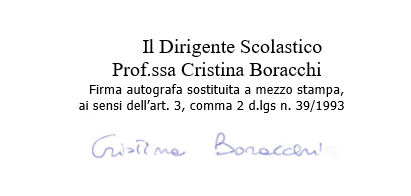 